Расписание лекций14 июня Дом правительства Московской области (г. Красногорск, Бульвар строителей, д. 1, ст. метро «Мякинино»)15.45 – 16.30 Зал приемов (-1 этаж)Костюк Г.П. (Москва) Шизофрения и проблема коморбидной наркологической патологии16.30 – 17.15 Зал № 313 (3 этаж)Изотов Б.Н. (Москва) Актуальные проблемы химико-токсикологических исследований в профилактике наркологических заболеваний17.30 – 18.15 Зал № 711 (7 этаж)Целинский Б.П. (Москва) Актуальные проблемы правового регулирования деятельности организаций наркологического профиля15 июняФГБУ «ФМИЦПН им. В.П. Сербского Минздрава России (г. Москва, Кропоткинский пер., д. 23, ст. метро Кропоткинская)10.00 – 10.45 Большой конференц-залГофман А.Г. (Москва) Сочетание психических заболеваний с зависимостью от психоактивных веществ12.00 – 12.45 Конференц-зал клинического корпуса Должанская Н.А. (Москва) Этапы оказания наркологической помощи в условиях инфекционной коморбидности Приложение1. Расписание мероприятий конференции 14 -15 июня 2017 г.2. Расписание лекций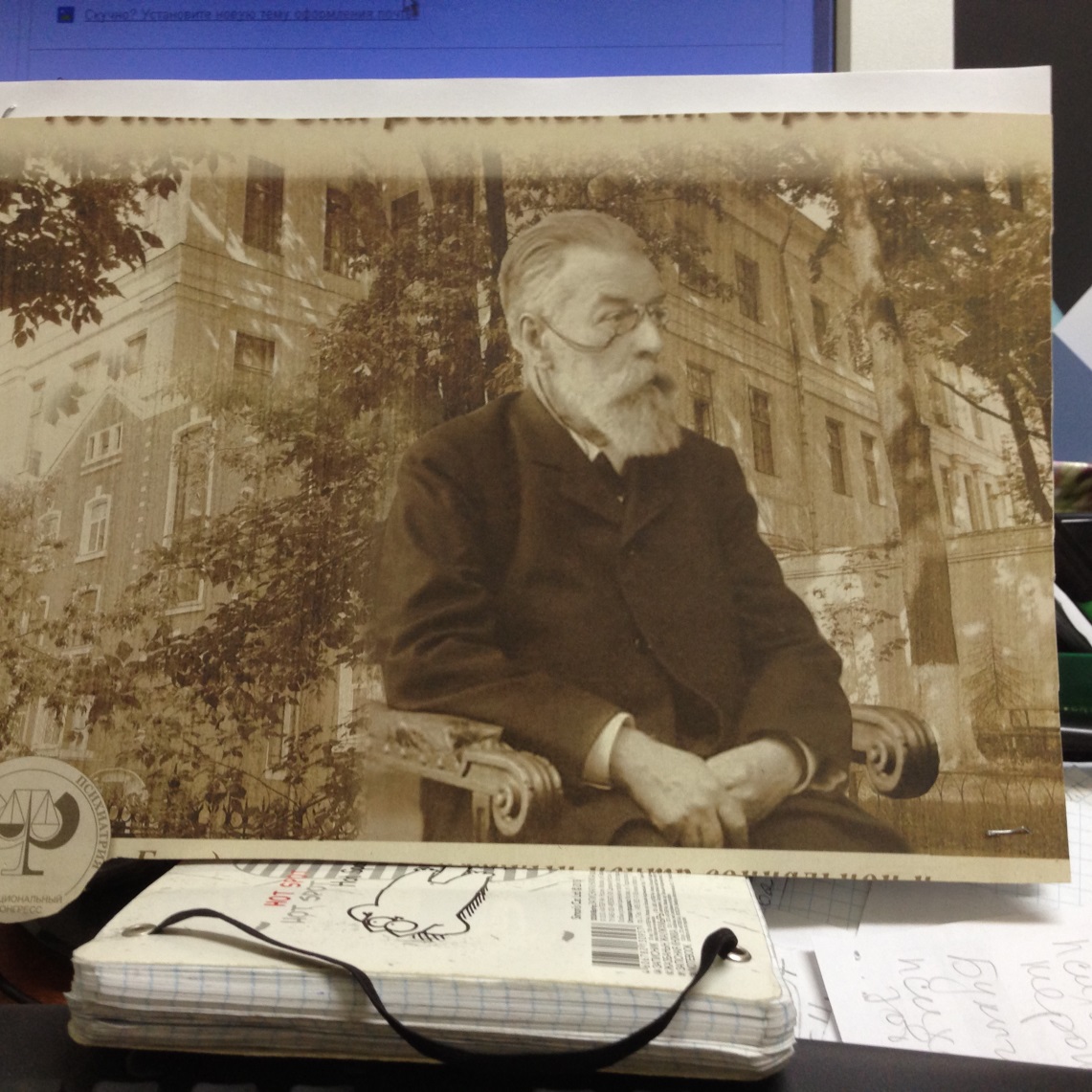 